В пятницу, 23 марта, в 17:00 в  ГОРОДСКОМ ДВОРЦЕ КУЛЬТУРЫ состоялся фестиваль детского творчества дошкольных образовательных учреждений Азова и Азовского района «Маленькие звёздочки Азова». Воспитанники подготовительной группы МБДОУ №19 выступили с танцем «Артисты»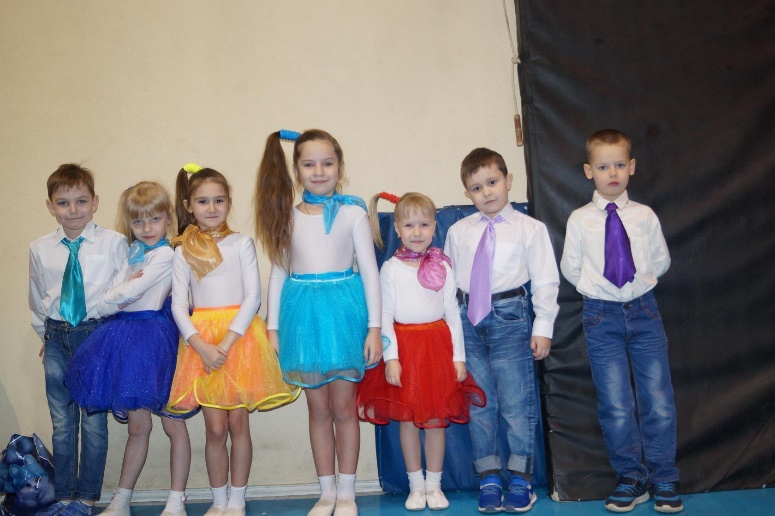 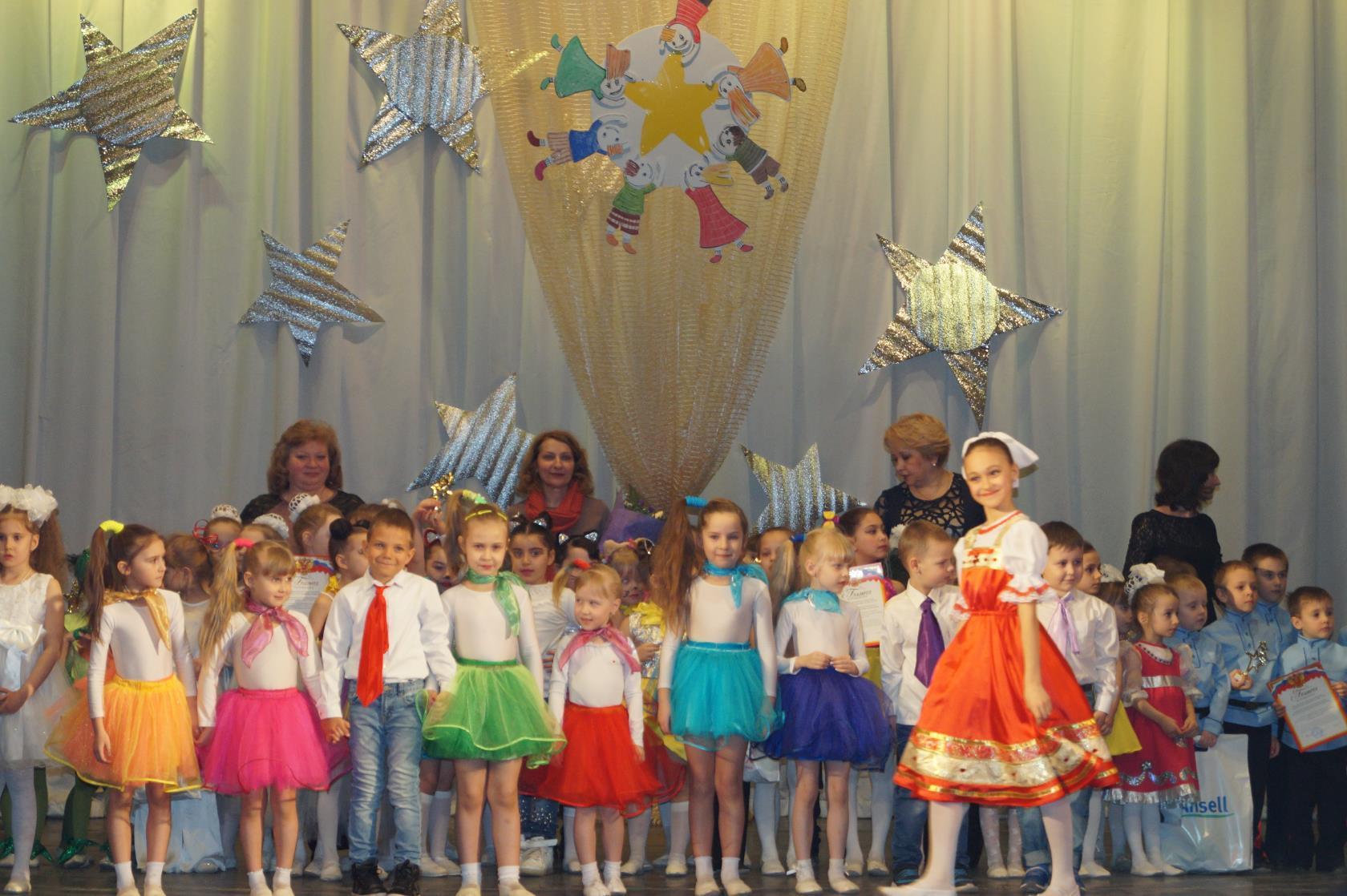 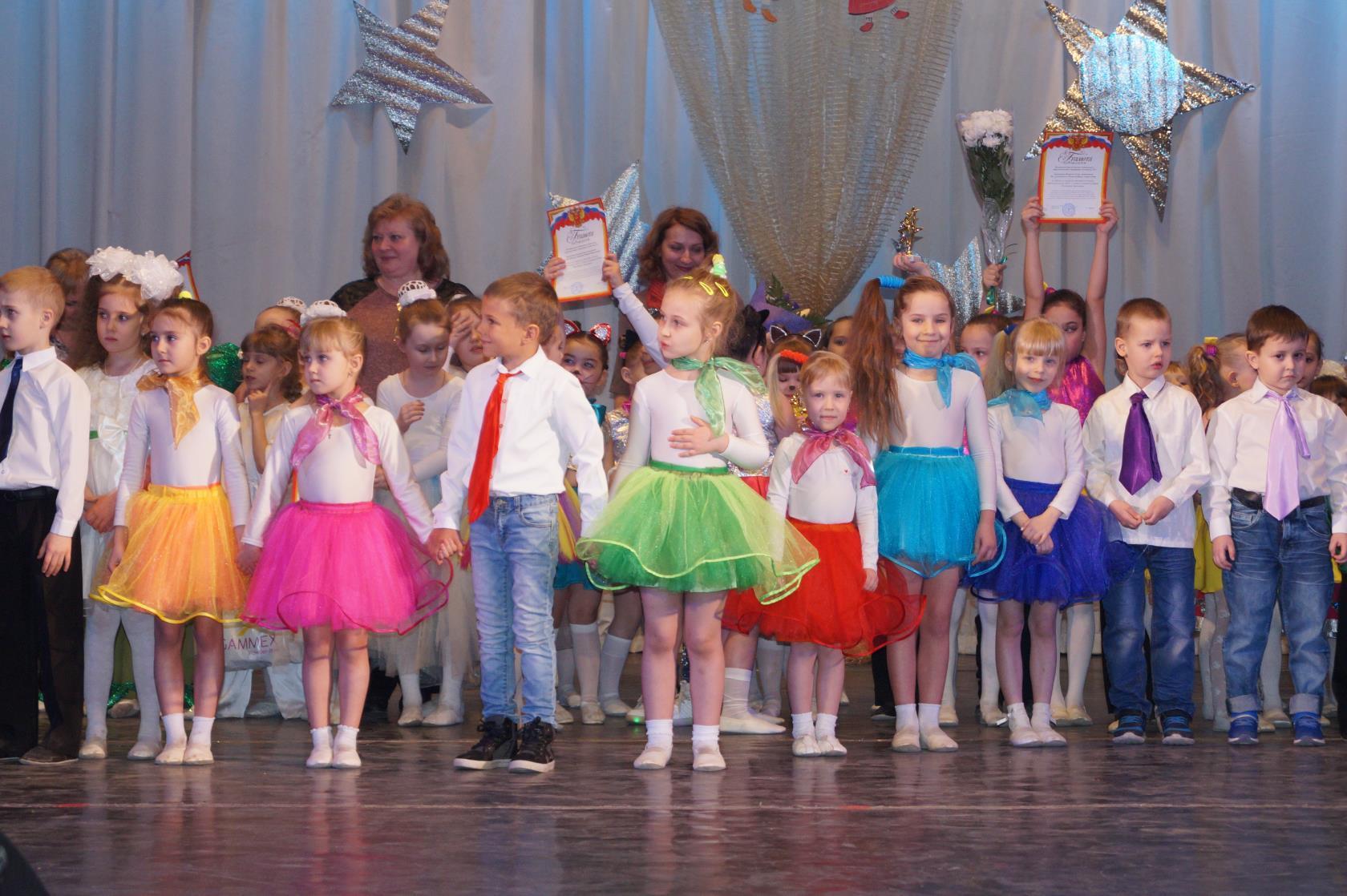 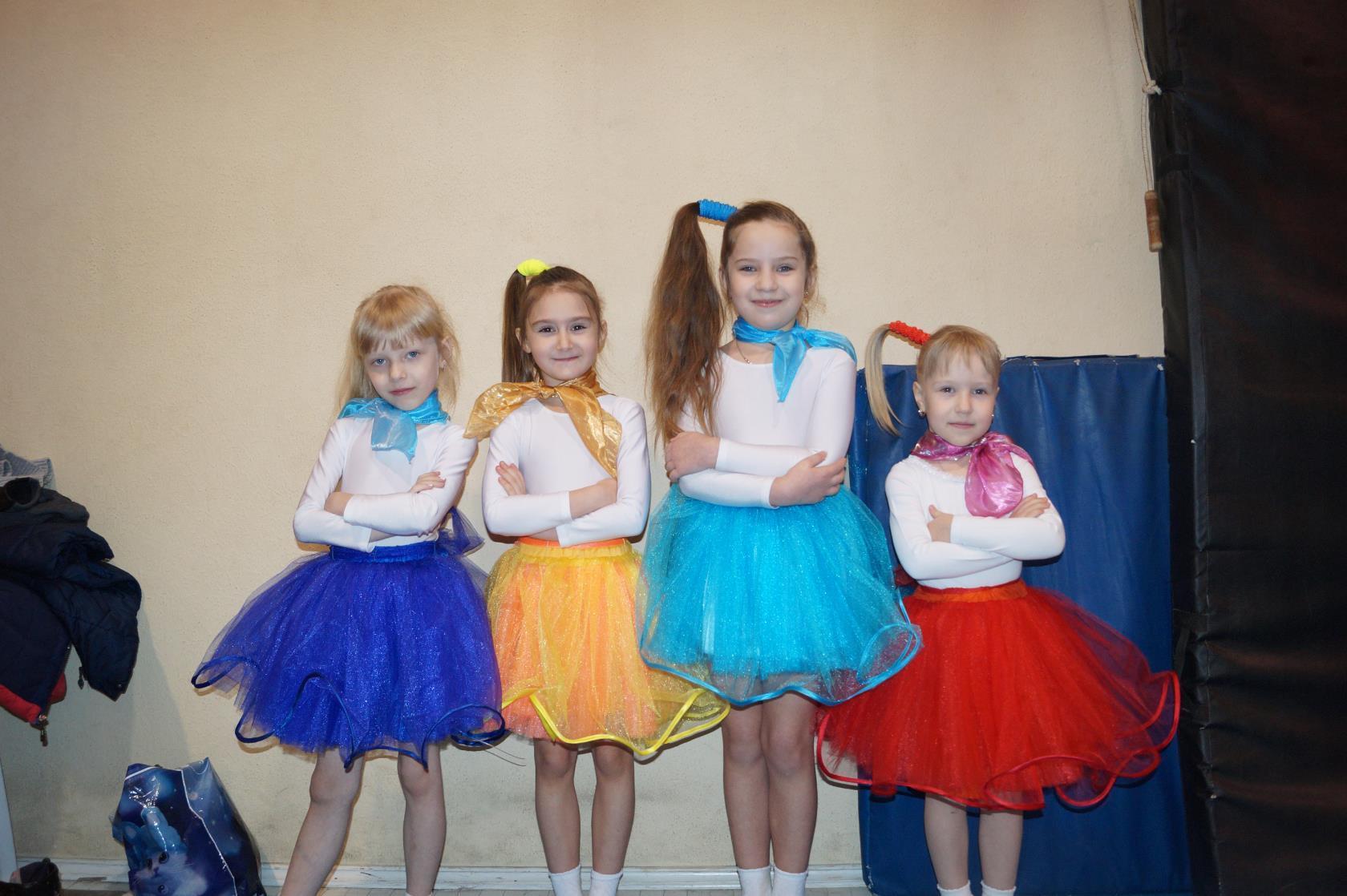 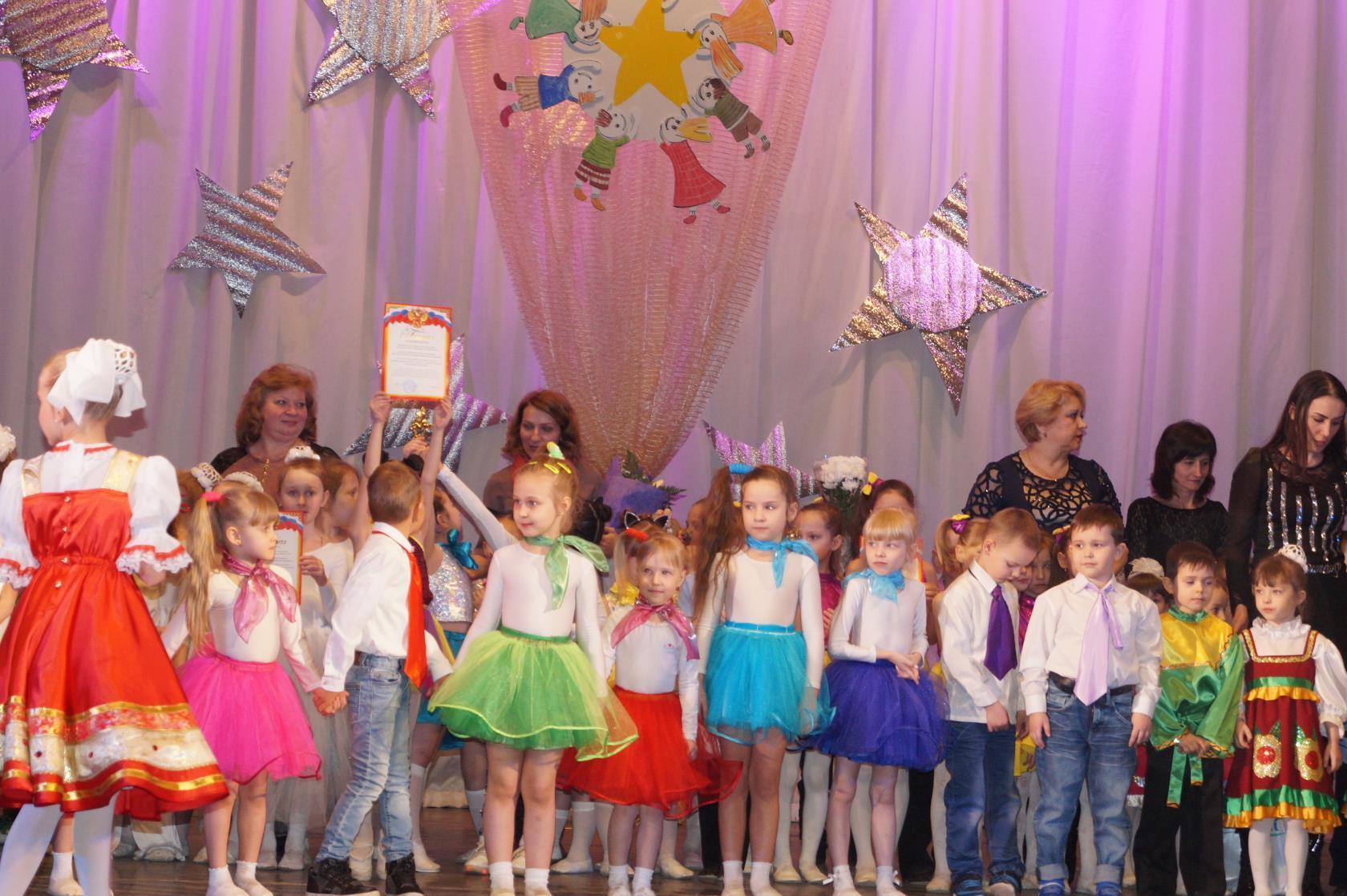 